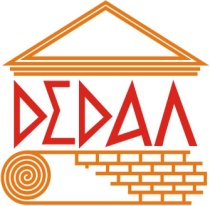 ОБЩЕСТВО С ОГРАНИЧЕННОЙ ОТВЕТСТВЕННОСТЬЮ “ДЕДАЛ” Украина, 14037,  г. Чернигов, проспект Мира, 240.  ЕГР 30294369 Тeл/факс: (0462) 651147, E-mail: dedal@utel.net.ua                                                                                                     Прайс-лист 01.03.2016. Щебень, крошка асфальтнаяВ цену включена стоимость погрузки.Отгрузка производится в бывшем аэропорту «Чернигов», с. Шестовица.Доставка: самовывоз.           Контакты:Консультации, выписка счетов: (0462) 651147Организация отгрузки, дорожный ремонт: (050) 4652450№ п/пНаименованиеЕд. изм.Цена, грн.без НДС 1.Щебень гранитный б/у, фр. 40-70т160,00 2.Асфальтная крошка (щебень от фрезерования, «холодный асфальт») мелкозернистаят450,003.Смесь песчано-щебёночная (грунто-щебень 50/50 %) т75,00